Programma eerste communie catechese Pastorale zone Sjalom  2018-2019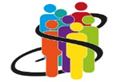 Programma eerste communie catechese Pastorale zone Sjalom  2018-2019Programma eerste communie catechese Pastorale zone Sjalom  2018-2019Programma eerste communie catechese Pastorale zone Sjalom  2018-2019Programma eerste communie catechese Pastorale zone Sjalom  2018-2019Programma eerste communie catechese Pastorale zone Sjalom  2018-2019DatumUurWat ?Waar?Groep 1 +2Wie ?Zo 28/10/201810u30-11u30Gezinsviering Kerk VertrijkXOuders en kinderenZo 25/11/20189u00-11u30Start catechese +vieringKerk VertrijkXOuders en kinderenZa 22/12/20189u00-11u00Voorbereiding kerstvieringKerk VertrijkXKinderenMa 24/12/2018 17u00 KerstvieringKerk VertrijkXOuders en kinderenZo 20/01/20199u30-11u00CatechesePastorie VertrijkXKinderenZo 27/01/20199u30-11u00CatechesePastorie VertrijkKinderenZo 27/01/201910u30-11u30GezinsvieringKerk VertrijkXOuders en kinderen Ma 28/01/201920u00-22u00OuderbijeenkomstSchuttersveld NeervelpXOudersZo 17/02/20199u30-11u00CatechesePastorie VertrijkKinderenZo 24/02/20199u30-11u00CatechesePastorie VertrijkXKinderenZo 24/02/201910u30-11u30GezinsvieringKerk VertrijkOuders en kinderenZo 17/03/20199u30-11u00Catechese Pastorie VertrijkXKinderenZo 31/03/20199u30-11u00CatechesePastorie VertrijkKinderenWoe 3/04/2019 20u00-22u00OuderbijeenkomstSchuttersveld NeervelpXOudersZo 28/04/2019 09u30-11u30Catechese + vieringPastorie/kerk VertrijkXKinderen  en oudersZa 18/05/20199u30-11u30Catechese Pastorie VertrijkXKinderenWoe 29/05/201913u30-15u30Repetitie E.C.-vieringKerk VertrijkXKinderenWoe 29/05/201916u00-18u00Repetitie E.C.-vieringKerk VertrijkKinderenDo 30/05/20199u00Eerste communie vieringKerk VertrijkXIedereen welkomDo 30/05/201911u30Eerste communie vieringKerk VertrijkIedereenwelkomZo 23/06/201910u30Gezinsviering Kerk VertrijkXKinderen en ouders